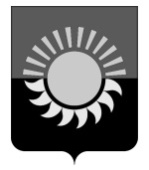 РОССИЙСКАЯ ФЕДЕРАЦИЯКемеровская область - КузбассМуниципальное образование – Осинниковский городской округАдминистрация Осинниковского городского округаПОСТАНОВЛЕНИЕ___________________                                                                                                                       №_______Об утверждении Административного регламента по предоставлению муниципальной услуги  «Предварительное согласование предоставления земельного участка»            В соответствии с Земельным кодексом Российской Федерации от 25.10.2001 № 136-ФЗ, Федеральным законом от 06.10.2003 № 131-ФЗ «Об общих принципах организации местного самоуправления в Российской Федерации», Федеральным законом от 27.07.2010 № 210-ФЗ «Об организации предоставления государственных и муниципальных услуг», Федеральным законом от 23.06.2014 № 171-ФЗ «О внесении изменений в Земельный кодекс Российской Федерации и отдельные законодательные акты Российской Федерации», Постановлением Правительства Кемеровской области - Кузбасса от 21.09.2022 № 643 «Об утверждении Порядка разработки и утверждения административных регламентов предоставления государственных услуг исполнительными органами Кемеровской области – Кузбасса»:           1.Утвердить административный регламент по предоставлению муниципальной услуги «Предварительное согласование предоставления земельного участка», согласно приложению № 1.	         2. Признать утратившим силу Постановление администрации Осинниковского городского округа от 08.10.2021г. № 952-нп «Об утверждении Административного регламента по предоставлению муниципальной услуги  «Предварительное согласование предоставления земельного участка».3.Опубликовать настоящее постановление в городской общественной - политической газете «Время и жизнь» и на официальном сайте администрации Осинниковского городского округа osinniki.org.4.  Настоящее постановление вступает в силу с момента его опубликования.  5. Контроль за исполнением настоящего постановления возложить на Руководителя Муниципального казенного учреждения «Комитет по управлению муниципальным имуществом» Осинниковского городского округа – Л.И.Мальцеву.Глава Осинниковского 	     городского округа                                                                                                                         И.В.РомановС постановлением ознакомлена,                                                  с возложением обязанностей согласна                                                                                     Л.И.МальцеваК.А.Алиева4-39-37